STUDENT APPLICATION FORM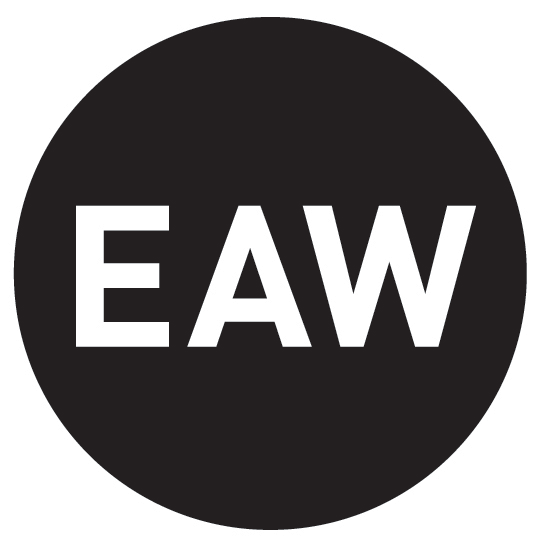 Please type your responses or complete this form in block capitals. Your application must not exceed two sides of A4. Arup is an independent multi-disciplinary firm with over 1400 mixed specialisms ranging from engineers to technical consultants; who overcome highly complex challenges in the built and natural environment. Engineering Awareness Week aims to provide students with an insight into the engineering world. This one week intensive work experience will include a range of practical activities and will take place at Arup’s Leeds office.If you would like to be considered for a place at Engineering Awareness Week, please complete this application and then pass this sheet to your teacher.Engineering Awareness WeekArup Leeds 78 East StLeeds LS9 8EE29th June – 3rd July 2020https://www.arup.com/news-and-events/arup-engineering-awareness-week@ArupUKIMEA #EngineeringAwarenessWeekThe deadline for applications is Friday 6th March 2020.Applicant DetailsApplicant DetailsApplicant DetailsApplicant DetailsApplicant DetailsApplicant DetailsApplicant DetailsApplicant DetailsApplicant DetailsApplicant DetailsApplicant DetailsApplicant DetailsApplicant DetailsApplicant DetailsApplicant DetailsApplicant DetailsApplicant DetailsApplicant DetailsApplicant DetailsApplicant DetailsApplicant DetailsApplicant DetailsApplicant DetailsApplicant DetailsApplicant DetailsApplicant DetailsApplicant DetailsApplicant DetailsNameYour school or college email addressYour school or college email addressSchool / CollegeYear GroupYear GroupYear GroupYear GroupYear GroupYear GroupGenderParent Contact Details (We’ll send them all the information if you are successful)Parent Contact Details (We’ll send them all the information if you are successful)Parent Contact Details (We’ll send them all the information if you are successful)Parent Contact Details (We’ll send them all the information if you are successful)Parent Contact Details (We’ll send them all the information if you are successful)Parent Contact Details (We’ll send them all the information if you are successful)Parent Contact Details (We’ll send them all the information if you are successful)Parent Contact Details (We’ll send them all the information if you are successful)Parent Contact Details (We’ll send them all the information if you are successful)Parent Contact Details (We’ll send them all the information if you are successful)Parent Contact Details (We’ll send them all the information if you are successful)Parent Contact Details (We’ll send them all the information if you are successful)Parent Contact Details (We’ll send them all the information if you are successful)Parent Contact Details (We’ll send them all the information if you are successful)Parent Contact Details (We’ll send them all the information if you are successful)Parent Contact Details (We’ll send them all the information if you are successful)Parent Contact Details (We’ll send them all the information if you are successful)Parent Contact Details (We’ll send them all the information if you are successful)Parent Contact Details (We’ll send them all the information if you are successful)Parent Contact Details (We’ll send them all the information if you are successful)Parent Contact Details (We’ll send them all the information if you are successful)Parent Contact Details (We’ll send them all the information if you are successful)Parent Contact Details (We’ll send them all the information if you are successful)Parent Contact Details (We’ll send them all the information if you are successful)Parent Contact Details (We’ll send them all the information if you are successful)Parent Contact Details (We’ll send them all the information if you are successful)Parent NameTelephone NumberEmail AddressEmail AddressAbout YouAbout YouAbout YouAbout YouList your GCSE/A-Level option choicesList your GCSE/A-Level option choicesList your GCSE/A-Level option choicesPlease tell us about your hobbies and interests, and what you enjoy about them.What education and career options are you considering? Can you explain these?What education and career options are you considering? Can you explain these?What do you understand about engineering? What do you understand about engineering? Why do you want to take part in Engineering Awareness Week and what do you hope to get from this programme?Why do you want to take part in Engineering Awareness Week and what do you hope to get from this programme?Engineering Awareness Week will take place from Monday 29th June to Friday 3rd July 2020. Should you be offered a place, you will be expected to attend for the full week. Engineering Awareness Week will take place from Monday 29th June to Friday 3rd July 2020. Should you be offered a place, you will be expected to attend for the full week. Are you able to commit to the full week?                                                                        Yes    No Are you able to commit to the full week?                                                                        Yes    No School Contact Details (internal use only)School Contact Details (internal use only)School Contact Details (internal use only)School Contact Details (internal use only)School Contact Details (internal use only)School Contact Details (internal use only)School Contact Details (internal use only)School Contact Details (internal use only)School Contact Details (internal use only)School Contact Details (internal use only)School Contact Details (internal use only)School Contact Details (internal use only)School Contact Details (internal use only)School Contact Details (internal use only)School Contact Details (internal use only)School Contact Details (internal use only)School Contact Details (internal use only)School Contact Details (internal use only)School Contact Details (internal use only)School Contact Details (internal use only)School Contact Details (internal use only)School Contact Details (internal use only)Teacher NamePhone Number Email AddressEmail AddressDoes the student have permission from school to attend for the full week? (if applicable)Does the student have permission from school to attend for the full week? (if applicable)Does the student have permission from school to attend for the full week? (if applicable)Does the student have permission from school to attend for the full week? (if applicable)Does the student have permission from school to attend for the full week? (if applicable)Does the student have permission from school to attend for the full week? (if applicable)Does the student have permission from school to attend for the full week? (if applicable)Does the student have permission from school to attend for the full week? (if applicable)Does the student have permission from school to attend for the full week? (if applicable)Does the student have permission from school to attend for the full week? (if applicable)Does the student have permission from school to attend for the full week? (if applicable)Does the student have permission from school to attend for the full week? (if applicable)Does the student have permission from school to attend for the full week? (if applicable)Does the student have permission from school to attend for the full week? (if applicable)Does the student have permission from school to attend for the full week? (if applicable)Does the student have permission from school to attend for the full week? (if applicable)Yes    No Yes    No Yes    No Yes    No Yes    No Yes    No Does Engineering Awareness Week fall within the school’s work experience week?Does Engineering Awareness Week fall within the school’s work experience week?Does Engineering Awareness Week fall within the school’s work experience week?Does Engineering Awareness Week fall within the school’s work experience week?Does Engineering Awareness Week fall within the school’s work experience week?Does Engineering Awareness Week fall within the school’s work experience week?Does Engineering Awareness Week fall within the school’s work experience week?Does Engineering Awareness Week fall within the school’s work experience week?Does Engineering Awareness Week fall within the school’s work experience week?Does Engineering Awareness Week fall within the school’s work experience week?Does Engineering Awareness Week fall within the school’s work experience week?Does Engineering Awareness Week fall within the school’s work experience week?Does Engineering Awareness Week fall within the school’s work experience week?Does Engineering Awareness Week fall within the school’s work experience week?Does Engineering Awareness Week fall within the school’s work experience week?Does Engineering Awareness Week fall within the school’s work experience week?Yes    No Yes    No Yes    No Yes    No Yes    No Yes    No Thank you for filling in this application form. Please complete the details below and return to:Katherine Ellis at Ahead Partnership: Katherine.ellis@aheadpartnership.org.ukThank you for filling in this application form. Please complete the details below and return to:Katherine Ellis at Ahead Partnership: Katherine.ellis@aheadpartnership.org.ukThank you for filling in this application form. Please complete the details below and return to:Katherine Ellis at Ahead Partnership: Katherine.ellis@aheadpartnership.org.ukThank you for filling in this application form. Please complete the details below and return to:Katherine Ellis at Ahead Partnership: Katherine.ellis@aheadpartnership.org.ukThank you for filling in this application form. Please complete the details below and return to:Katherine Ellis at Ahead Partnership: Katherine.ellis@aheadpartnership.org.ukThank you for filling in this application form. Please complete the details below and return to:Katherine Ellis at Ahead Partnership: Katherine.ellis@aheadpartnership.org.ukThank you for filling in this application form. Please complete the details below and return to:Katherine Ellis at Ahead Partnership: Katherine.ellis@aheadpartnership.org.ukThank you for filling in this application form. Please complete the details below and return to:Katherine Ellis at Ahead Partnership: Katherine.ellis@aheadpartnership.org.ukThank you for filling in this application form. Please complete the details below and return to:Katherine Ellis at Ahead Partnership: Katherine.ellis@aheadpartnership.org.ukThank you for filling in this application form. Please complete the details below and return to:Katherine Ellis at Ahead Partnership: Katherine.ellis@aheadpartnership.org.ukThank you for filling in this application form. Please complete the details below and return to:Katherine Ellis at Ahead Partnership: Katherine.ellis@aheadpartnership.org.ukThank you for filling in this application form. Please complete the details below and return to:Katherine Ellis at Ahead Partnership: Katherine.ellis@aheadpartnership.org.ukThank you for filling in this application form. Please complete the details below and return to:Katherine Ellis at Ahead Partnership: Katherine.ellis@aheadpartnership.org.ukThank you for filling in this application form. Please complete the details below and return to:Katherine Ellis at Ahead Partnership: Katherine.ellis@aheadpartnership.org.ukThank you for filling in this application form. Please complete the details below and return to:Katherine Ellis at Ahead Partnership: Katherine.ellis@aheadpartnership.org.ukThank you for filling in this application form. Please complete the details below and return to:Katherine Ellis at Ahead Partnership: Katherine.ellis@aheadpartnership.org.ukThank you for filling in this application form. Please complete the details below and return to:Katherine Ellis at Ahead Partnership: Katherine.ellis@aheadpartnership.org.ukThank you for filling in this application form. Please complete the details below and return to:Katherine Ellis at Ahead Partnership: Katherine.ellis@aheadpartnership.org.ukThank you for filling in this application form. Please complete the details below and return to:Katherine Ellis at Ahead Partnership: Katherine.ellis@aheadpartnership.org.ukThank you for filling in this application form. Please complete the details below and return to:Katherine Ellis at Ahead Partnership: Katherine.ellis@aheadpartnership.org.ukThank you for filling in this application form. Please complete the details below and return to:Katherine Ellis at Ahead Partnership: Katherine.ellis@aheadpartnership.org.ukThank you for filling in this application form. Please complete the details below and return to:Katherine Ellis at Ahead Partnership: Katherine.ellis@aheadpartnership.org.uk